CENTRO EDUCACIONAL MUNICIPAL MARCELINO IVO DALLA COSTADIRETORA: ADRIANA TONIAL PIAIAPROFESSORA: CLEUCI FÁTIMA DOS SANTOSTRÊS PINEIROS, 13 DE ABRIL DE 2020HOJE É SEGUNDA FEIRABOM DIA ... QUERIDOS ALUNOSATENÇÃO! FAZER A DATA TODOS OS DIAS, CAPRICHAR NA LETRA, E PASSAR TRAÇOS DEPOIS DE TODAS AS ATIVIDADES!RECORTE  E COLE UMA FIGURA COM:  BA              BALA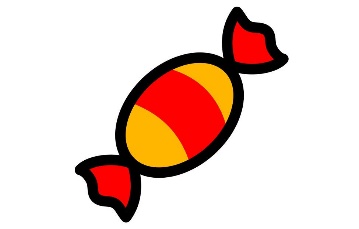 BE                  BESOURO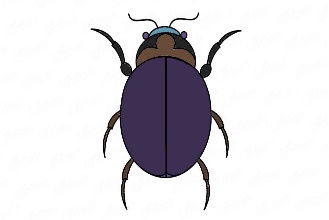 BI             BICICLETA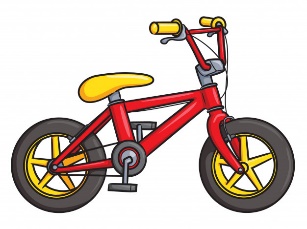 BO                 BOLA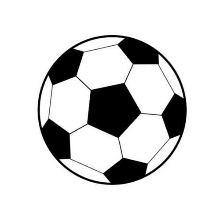 BU   BULE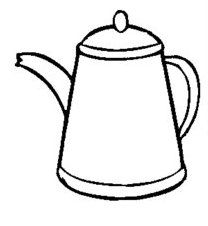 JUNTE AS SILABAS E FORME PALAVRA:A+ BA =BA+BA=BE+BA=BA+BE=BE+BE=BO+BE=O+BA=BO+BA=BI+BA=BA+BO=BE+BO=BO+BO=CENTRO EDUCACIONAL MUNICIPAL MARCELINO IVO DALLA COSTADIRETORA: ADRIANA TONIAL PIAIAPROFESSORA: CLEUCI FÁTIMA DOS SANTOSTRÊS PINEIROS, 14 DE ABRIL DE 2020HOJE É TERÇA FEIRABOM DIA ... QUERIDOS ALUNOS VAMOS COPIAR A HISTÓROA PARA RELEMBRAR:A BOTA DO BODEO BODE VIU UMA BOTA.O BODE COLOCOU A BOTA NUMA PATA.E FICOU MUITO GOZADO. UMA BOTA NUMA PATA E TRÊS PATAS SEM BOTAS. O BODE DEU A BOTA PARA O RATO. O RATO SUMIU NA BOTA . O RATO DEU A BOTA PARA O GALO. O GALO NÃO ANDOU COM A BOTA. O GALO DEU A BOTA PARA O GATO.O GATO FALOU: -A BOTA É UMA BOA CASA!-UMA CASA?- FALOU O GALO.VEIO A GATA E FALOU: -UMA CASA PARA OS NOSSOS FILHOTES!!!VAMOS COLORIR DE VERMELHO A PALAVRA BOTA; VAMOS COLORIR DE LARANJA A PALAVRA BODE;VAMOS COLORIR DE VERDE A PALAVRA RATO;VAMOS COLORIR DE AZUL A PALAVRA GALO; VAMOS COLORIR DE AMARELO A PALAVRA GATO; VAMOS COLORIR DE ROSA A PALAVRA CASA.DEPOIS DE COLORIR AS PALAVRAS FAÇA A LEITURA DA HISTÓRIA , PEÇA AJUDA AOS PAIS E IRMÃOS .... LEMBRE-SE  VOCÊ É CAPAZ. CENTRO EDUCACIONAL MUNICIPAL MARCELINO IVO DALLA COSTADIRETORA: ADRIANA TONIAL PIAIAPROFESSORA: CLEUCI FÁTIMA DOS SANTOSTRÊS PINEIROS, 15 DE ABRIL DE 2020HOJE É QUARTA - FEIRABOM DIA ... QUERIDOS ALUNOSCopie em seu caderno  e resolva.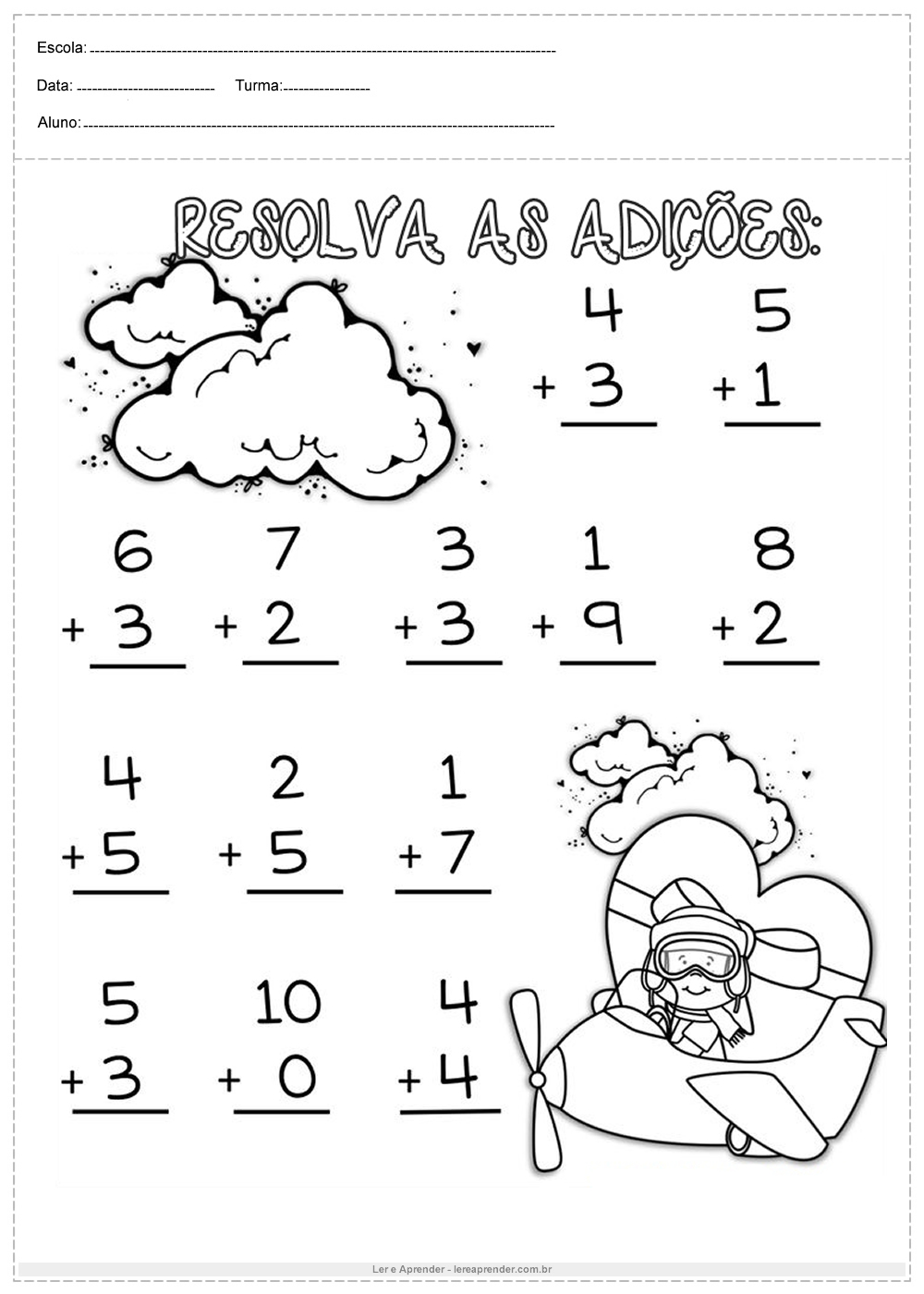 https://lereaprender.com.br/wp-content/uploads/2018/06/atividade-de-matematica-1-ano-resolva.jpgFAÇA DESENHOS BEM BONITOS!!!ESCREVA A QUANTIDADE NOS CONJUNTOS: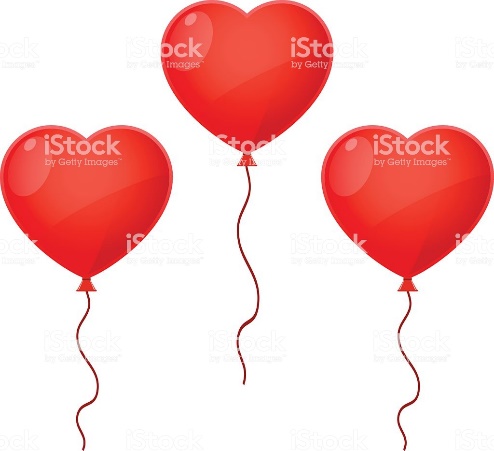 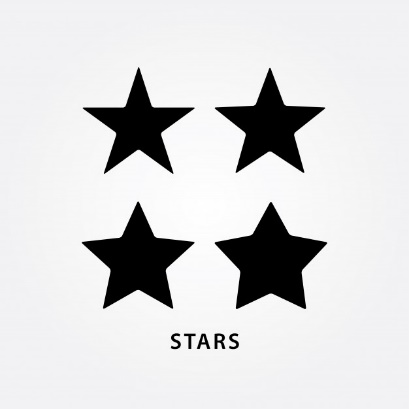 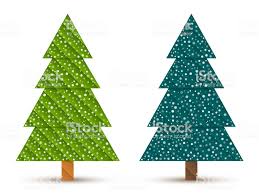 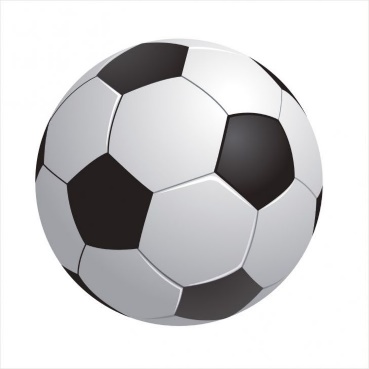 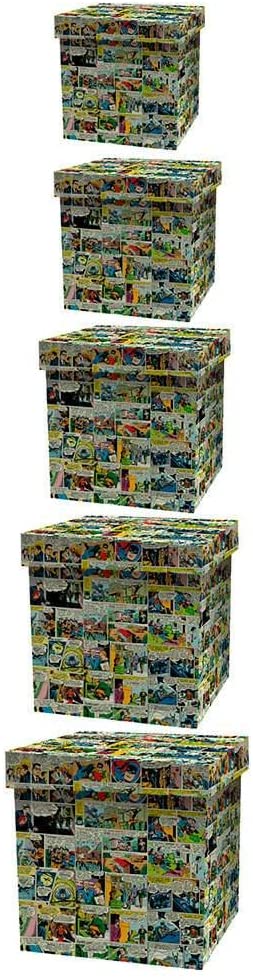 AGORA E SUA VEZ:DESENHE AS QUANTIDADES NOS CONJUNTOS:                                                                     867CENTRO EDUCACIONAL MUNICIPAL MARCELINO IVO DALLA COSTADIRETORA: ADRIANA TONIAL PIAIAPROFESSORA: CLEUCI FÁTIMA DOS SANTOSTRÊS PINEIROS, 16 DE ABRIL DE 2020HOJE É QUINTA - FEIRABOM DIA ... QUERIDOS ALUNOSCOM AUXILIO DOS PAIS RECORTE E COLE AS LETRAS DESTAS PALAVRAS DEPOIS ESCREVA A PALAVRA: 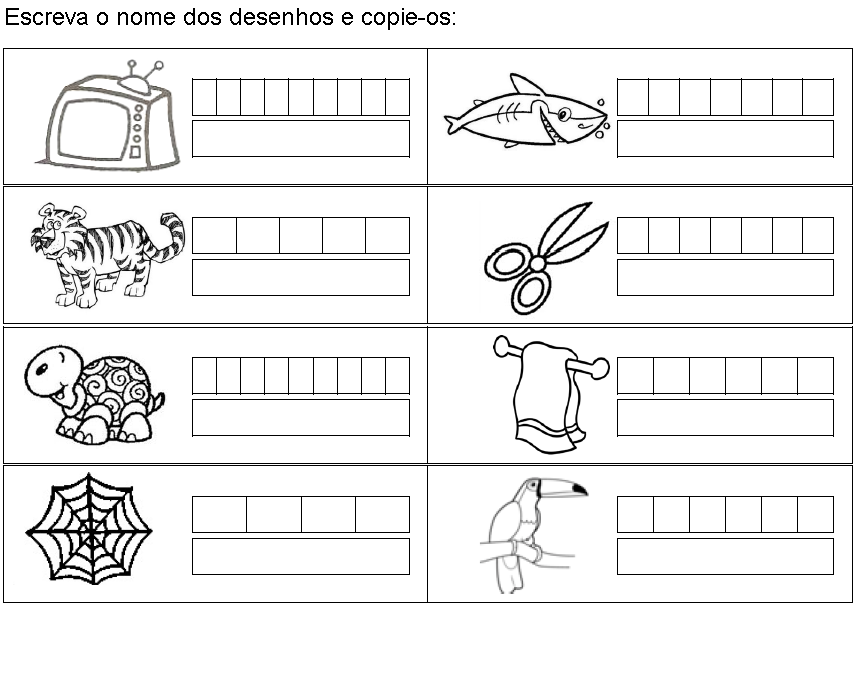 ESCREVA OS VIZINHOS DOS NÚMEROS:7 25                               4                              3                             8CENTRO EDUCACIONAL MUNICIPAL MARCELINO IVO DALLA COSTADIRETORA: ADRIANA TONIAL PIAIAPROFESSORA: CLEUCI FÁTIMA DOS SANTOSTRÊS PINEIROS, 17 DE ABRIL DE 2020HOJE É SEXTA - FEIRA BOM DIA ... QUERIDOS ALUNOSJUNTE AS SILABAS E FORME PALAVRAS:TA+TU=TA+BA=TA+TA=TE+MA=TI+ME=TO+CA=TO+MA=COPIE E RESOLVA O PROBLEMA. FAÇA COM DESENHO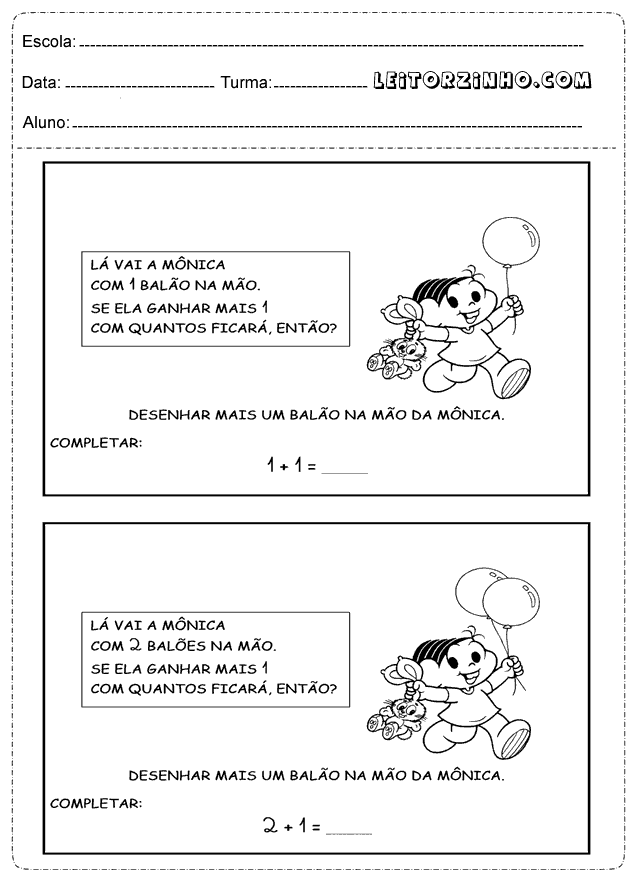 http://1.bp.blogspot.com/-EGWyMbKg2Fk/VAn5KyE5NCI/AAAAAAAAE1s/L_7zM81k2HU/s1600/Atividades%2BMatematica%2B1%C2%B0%2Bano%2Bfund%2B(1).png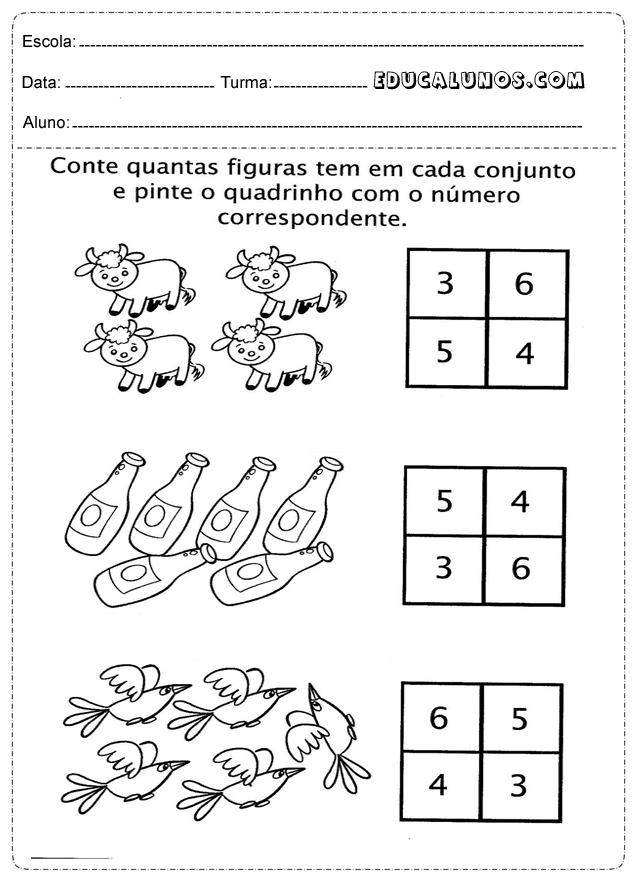 https://atividadespedagogicas.net/wp-content/uploads/2015/01/Atividades-de-matem%C3%A1tica-1%C2%B0-ano-para-imprimir.gif